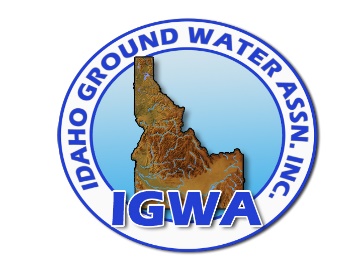 2023 IGWA Virtual WorkshopFriday, March 17, 20238:00 – 10:00 AM		CAT Engine Maintenance 				Andrew Fackler, Western States Caterpillar10:00 – 11:00 AM		CDL Program Changes 				Seth Uhlenkott, Safety Compliance Solutions11:00 – Noon 			Fundamentals of Dual Tube Flooded Reverse Drilling  Art Steelman, Matrix Drilling ProductsNoon – 1:00 PM 		Break for Lunch1:05 – 2:05 PM		State Damage Prevention Safe Digging Bill Hale, Division of Building Safety2:05 – 3:05 PM		Idaho Rules & Regulations				Erik Boe, Idaho Department of Water Resources